Dear Beavers, Cubs, Scouts, Parents/Guardians and Family!We hope you are keeping well during this time of big changes in the way we have to live. We are all stuck at home, but that doesn’t mean we cannot continue our Scouting. With this in mind….5th Frome are holding a Virtual Camp!The details are below, we hope you will be able to join us!When: Sunday 12th April, 15:00 to Monday 13th April 13:00Where: Your home!Cost: FREERegister: https://us02web.zoom.us/meeting/register/u5EvduGqqz8inU0cXOcK0lvb7-ZOffMsEAProgramme:Sunday 12th AprilMonday 13th AprilOur virtual camp will consist of online and offline activities we can all do from our home.Zoom Virtual meetings online:We have 4 planned virtual meetings to bring everyone together.  We’ll be using the software Zoom Cloud Meeting - Instructions and explanations are included further in this documentWe’d like uniforms to be worn.See Zoom instructions on page 3.Tasks:Completed outside the virtual meetings3 tasks for you to do Sunday afternoon, 2 tasks for Monday morning, Challenges Completed outside the virtual meetingsTo be completed anytime throughout the campChallenges to be revealed on camp.Optional extra activities Completed outside the virtual meetingsPick any and have a go at whenever you fancy over the weekend.We have included, on page 4 of this document, the current list of Tasks, Challenges and Optional Additional Activities to allow you to make any preparations if you so choose to, but we have tried to make all activities accessible to everyone.We want to make this as interactive as possible so, as well as the Zoom virtual meeting events, we would like to interact through our Facebook page.  If you don’t already follow us please find and like our page and join our Facebook event.As you participate in the Tasks, Challenges and Activities, please photograph, video, save your documents and upload them to our Facebook page or you can email them to hello@5thFromeScouts.org.uk and we will upload them.This virtual camp is open to the whole family to help us have fun as we ride out the country lockdown! #Important: Although we have tried to decide on activities which are safe, we obviously we are unable to supervise and so need parents/guardians to take responsibility for the safety of those taking part of this camp.Please register at https://us02web.zoom.us/meeting/register/u5EvduGqqz8inU0cXOcK0lvb7-ZOffMsEA once you do, and have been approved, you’ll receive the joining details for the meeting. Please were uniforms to the Zoom meetings.Any questions please get in contact.Yours in Scouting,The 5th Frome Leadership team.Zoom instructionsWe will be running some live sessions throughout the camp.  These will be run via Zoom Cloud Meetings. To join the online Zoom meeting:Zoom can be accessed on:your phone/tablet - Download the app "ZOOM Cloud Meetings"your PC:Via Zoom programme: (recommended over using chrome)  https://us04web.zoom.us/download#client_4meeting and download "Zoom Client for Meetings"Via Chrome Web browser go to: https://zoom.us/joinNB: You don't need to set up your own Zoom user account, but you do need to register to join the meeting.Please use the below link to register:https://us02web.zoom.us/meeting/register/u5EvduGqqz8inU0cXOcK0lvb7-ZOffMsEAYou will be asked for your name, email address and “Please tell us who of your family is a member of 5th Frome, and which section they belong too.”Once your registration is approved, you’ll receive an email with the meeting details on how to join.Any queries or questions please get in contact viaFacebook: https://www.facebook.com/5thFromeScouts/Email: hello@5thFromeScouts.org.ukCall Paul Marsh on 07834536757.5th Frome Virtual Camp – Tasks, Challenges and Optional Additional ActivitiesAs with all our camps, this virtual camp is jam-packed with things to do!We have 3 tasks for you to do Sunday afternoon, 2 tasks for Monday, challenges to be completed anytime throughout the camp and a whole bunch of optional additional activities to pick from and have a go at whenever you fancy over the weekend.With all the tasks and activities, we really want to see what you achieved, so please share your pictures, files and videos of you completing the below with us during the camp. You can eitherUpload to Facebook: https://www.facebook.com/5thFromeScouts/Email it to: hello@5thFromeScouts.org.ukPlease be safe while doing these activities and check what you’re doing with an adult.Sunday Afternoon Tasks.Monday Morning – pre morning flag breakMonday Morning TasksChallenges – to be done anytime over the campTo be revealed on camp!Optional Additional Activities – to do anytime over the campTimeNameWhereInvolves15:00-16:00Opening Ceremony (In Uniforms)Zoom Virtual meeting online- Short tech intro- Raise flag- Intro to camp- Explain Activities16:00 – 19:00At home activitiesOwn homes, Offline- Build Campsite/Tent - Build Campfire - Challenges - Optional additional activities 19:00-21:00Evening Zoom (In Uniforms)Zoom Virtual meeting online- Review of day - Wide game- Campfire- Drop Flag21:00 Camp out/inOwn homes, Offline- Sleep in our tents TimeNameWhereInvolves09:00-10:00Morning Flag Break & eat breakfast together (In Uniforms)Zoom Virtual meeting online- Raise flag- Breakfast together- Explain Activities 10:00 – 13:00At home activitiesOwn homes, Offline- Thank you, poster. Get a photo of the picture in the window with - Virtual day out and review- Challenges - Optional additional activities13:00-14:00Closing Ceremony (In Uniforms)Zoom Virtual meeting online- Review of days- Awards Ceremony - Drop Flag, Dismiss CampBuild your campsiteYou need somewhere to sleep! The most imaginative campsite will win. It could be a tent in your garden, or put the tent up in your living room, or build a tent in your living room.We want to see pictures of you in your uniform in your campsite/tent!Ideas:Pitch tent in gardenPitch tent in houseBuild a tent with bed sheets and sofa cushions houseBuild a tent outsideBuild your campfire What’s a camp without a campfire? – Your task is to build a campfire using whatever you can fine – it does not have to be real. The most imaginative campfire will winIdeas:Real outdoor fireBBQGas cookerCandleIndoor fire placeBuild a Lego fireDraw a firePaint a fire on cardboardCovid-19 time Capsule We are living through history right now.Fill out this Covid-19 Time capsule to document this time.  Share with us and keep it safe to re-read in the future. You can download the pdf version, print it off and fill it out, or, Download the page images to your computer/tablet/phone and fill it in on there.Download:- PDF Doc-  Images of Pages:      - Page 1      - Page 2      - Page 3      - Page 4      - Page 5      - Page 6      - Page 7      - Page 8      - Page 9      - Page 10      - Page 11Breakfast togetherThe aim to eat breakfast together as a group at the morning Flag break. There is an award for “Most exciting Camp breakfast” so photograph/film how your cook and what your cook!- You could cook your breakfast on the fire, camping stove, kitchen stove, BBQ.- you could make your own utensils to eat with- eat your cereal out of the box- Create a pancake in a fun design-Plate up your breakfast in a fun designThank you Key workers!There is a whole army of keyworkers who still go out to work every dayDoctorsNursesPoliceParamedicsShop WorkersTeachersCarersIts important we let them know how grateful we all are they carry on working for us.Download these “Thank you from the Scouts poster”,  Decorated and colour in the poster, if you can print it off and stick it in your window, or post it to the 5th Frome Scout Facebook page so the key workers can see it.You can download the pdf version, print it off and colour it in, or, Download load the image to your computer/tablet/phone and colour it in on there. Links:Thank you from the Scouts:  - PDF Doc  - Jpg ImageAdditional thank you posters:NHS Rainbow  - PDF Doc  - Jpg ImageNHS Heart  - PDF Doc  - Jpg ImageThank You Key Workers  - PDF Doc  - Jpg ImageCan you find any other posters online to download? Virtual Day tripTake a virtual day out and visit one or more of these attractions.For each of these attractions you visit, take a photo of you enjoying the attraction and sum up your experience by answering the following questions:1, Where did you visit?

2, Describe your tour.

3, List 3 things you saw on your tour.

4, List 3 interesting facts about your tour.

5, List 3 things you learnt on your tour.

6, What was your favourite thing on your tour?Virtual Trips:- Use Google Map Street View to explore a different town - Longleat Safari Park - National Aquarium - San Diego Zoo  - Houston Zoo - Walt Disney World        - Frozen Ever after Ride        - It’s a Small World        - Monsters Inc. Mike and Sulley        - Pirates of the Caribbean - SeaWorld Orlando - National Marine Aquarium - LegoLand Florida - Atlanta Zoo Panada Cam - Monterey Bay Aquarium - The Louvre - Smithsonian National Museum of Natural History  - British Museum, London - NASA        - Langley Research Center         - Glenn Research Center        Or you can try some "augmented reality experiences" via The Space Center Houston's app.ActivityDescript Resources/Notes/TipsBottled up emotionsOur current situation can lead us to experience a range of emotions. Let’s get these out of our head. Using the template, Templates:  - JPG Image  - PDF docExample: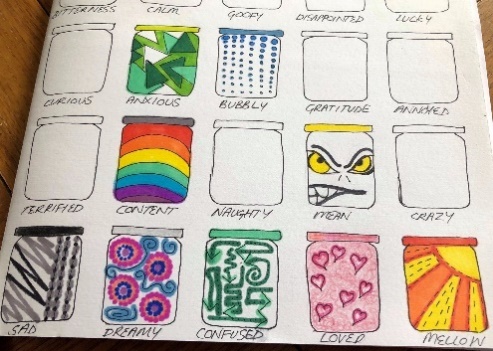 Matchstick RocketsCreate a Matchstick rocketNB: to be done with an adultVideo InstructionsSend A hugAn easy way for us to brighten the day a friend or love one.  Draw around yourself, colour it in and write a message to someone you’re are not able to see at the moment 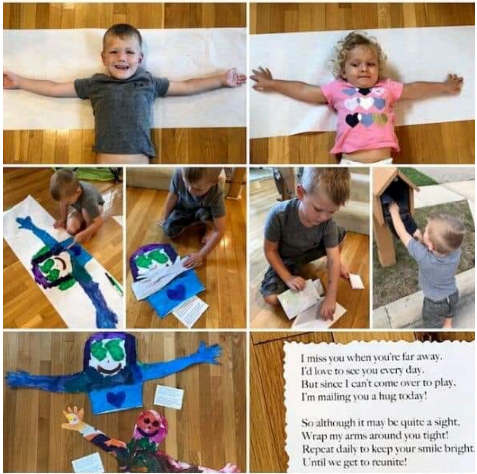 Learn magic trickLearn a simple magic trick(s) and perform it/them for your family- Search “Simple Magic tricks” on googleLearn to juggleSpend some time learning a new skill! - Look up juggling tutorials on YouTube- You don’t have to start will balls, try juggling with handkerchiefsDesign your own stay at home badge Using the template. Design your own stay at home badge.  - What would the badge look like?- What tasks do you need to complete to gain the badge?Link to template:  - PDF doc  - Word doc  - Jpg ImageRecreate a famous picture or scene.Use your imagination to recreate a famous picture or scene.Examples: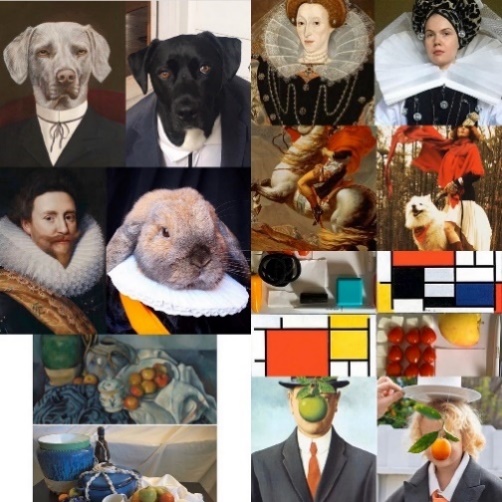 KnotHow are your Scouting Knots?Learn or practice your knot skills, you can find the common knots in the linked factsheet. - Scout Knots Factsheet - Google the name of the knots, you might find videos to help you learn!Origami Zoo Create an origami zoo at home!Suggested links:  - origamiway.com/origami-animals  - origami-instructions.com/origami-animals-instructions  - Search Google  - Find instruction videos on YouTubeStop motion videoUsing the free “Stop Motion Studio” create a short stop motion video on a theme of your choice.Available on in the Apple and google app stores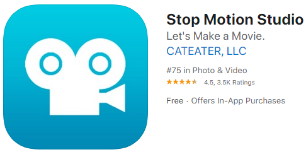 You can find a tutorial video here: https://youtu.be/X_M468S86HIQuizComplete the quiz. Message us on Facebook or hello@5thFromeScouts.org.uk with your answers to see how you did!Beavers & Cubs QuizScouts QuizFind an Activity badge to start working towards Select an Activity badge and complete the required tasks.Remember keep a record of what you did to fulfil the requirements. Providing these to your leader will mean you’ll be awarded the badge!BeaversCubsScoutsNote: when you follow the link you’ll need to change the “Badge Type” drop down box from  “Core Badges” to “Activity Badges”Create a model FlagpoleUsing whatever materials, you can construct a flagpole at home.Material Ideas:  - Wood   - String  - Match sticks - lollypop sticks - Lego - spaghetti - MarshmallowsDesign ideas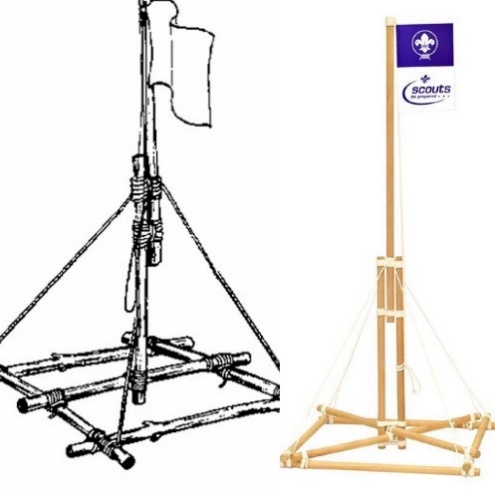 Or use your imagination!